National Society of Professional SurveyorsCERTIFICATE OF PARTICIPATIONIs hereby presented toIn recognition of your participation in theTRIG-STAR COMPETITION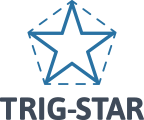 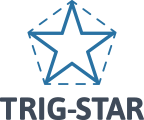 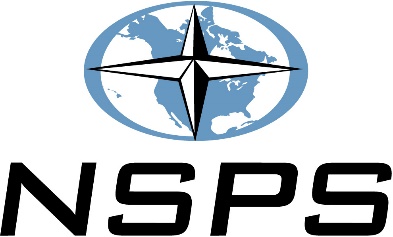 ____________________________________________Trigonometry Teacher_______________________________________________________Local Sponsor